Calusa Elementary School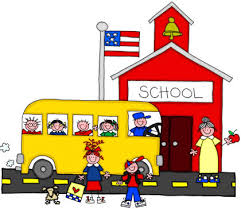 2nd Grade Supply ListPersonal pencil box 1 pack of glue of sticks4- Composition Books3- 12 packs of #2 pencils (pre-sharpened)1 Box of Crayola crayons1- Pair of Fiskars Scissors4- Double pocket 3-pronged folders (plastic)2- Boxes of tissues2- Boxes of Baby Wipes2- Disinfectant wipes1- Hand Sanitizer2- Boxes of Ziploc bags (one sandwich and one gallon size)2- Reams (package) of printer/copier paper4- Packs of dry erase markers (black)2- Packages of erasers2- Packs of index cards2- Packs of post-it notes1 Zipper (fabric) pencil pouchPlease only write student names on pencil box. Thank you for your support!